Mass at 11am will be Broadcast on our Facebook Page. The outside speaker will be in operation if you wish to listen to the mass on the grounds.   Special Thanks to Cathy / Nora for operating the live broadcast on Facebook and to Shelly for the beautiful selection of music and hymns.  Booking a Mass:  If you wish to book a Mass, please ring Fr. Chris on his mobile 086-893-3278Covid 19:  Covid is making an appearance again in the community. It is advisable to wear a mask and sanitise your hands when in the Church. Many Thanks25th Sunday in Ordinary TimeSat 8pm           Ballycroy Church – People of the ParishSun 11.30am  Bangor ChurchTue 10am    John.T, Catherine Cleary, Dec’d Family (Drumslide)Wed 10am  Mick, Mary Cleary and Dec’d Family (Drumslide).                      John and Teresa Cleary (Shraight)Thur 10am  Mass – All WelcomeFri 10am      Mass – All WelcomeFri 5pm        Baptism Ballycroy. Baby Maisie Rowland, Parents Paul & Chloe26th Sunday in Ordinary TimeSat 8pm           Bangor ChurchSun 11.30am  Ballycroy Church – People of the ParishMeeting of Parish Pastoral Councils on September 27th.  There is a meeting of the 22 PPCs of the diocese in the Great National Hotel, Foxford Road, Ballina starting at 8.00pm on Tuesday next September 27th. All the members of all the PPCs, including the priests and the Placing Hope in Faith Implementation Committee have been invited, around 270 in all.Annual Killala Diocesan Pilgrimage to Knock which will take place on Sunday October 2nd. Anointing of the Sick at 2.30pm and Mass at 3pm. All are welcome.The Killala Diocesan Mission to Brazil has ended, with the return to Ireland of Monsignor Martin Keveny and Mr. Gerard Mulherin.  To mark the closure of the Mission, I will celebrate Mass at 11am on Sunday, October 23rd, Mission Sunday, in St Muredach’s Cathedral. Ballina. All who worked on the Mission will be invited to attend.  I take this opportunity to thank you, and through you your parishioners, for supporting the Mission each year. I would appreciate if you could let your parishioners know about the closure of the Mission, as well as my gratitude to the people of the diocese for supporting it.Vineyard.  The next edition of Vineyard is in the course of preparation. If there is anything you would like to see included please note that the deadline is Monday, October 17.Altar Society Volunteers invitation: We a looking for more volunteers. Please Call Fr. Chris.   Social Services need Volunteers: Call Noreen 086 6067899/ Peggy 086 1019169.   Ballycroy Social Services - Meals price change:   Price per meal will change from €5 to €7.  Chiropodist Clinic for September: Monday 26th September.  Resrtictions due to COVID-19 will include patients needing to wear a face mask as it’s a health care setting. The fee is now €10.  To book please contact Peter 089 4210 577 by 1pm on Friday 23rd Sept.Ballycroy Community Council are developing a new website to include as much information as possible about the parish. You are invited to contribute content, design, pictures, or to advertise your business/trade/service. Contact us @ ballycroycommunitycouncil@gmail.com or phone/text 0879406445AJ Keane’s Shop is hosting a coffee morning in Ballycroy post office on Thursday 22nd of September from 9.00 am till 12pm. All proceeds go to Mayo/Roscommon Hospice.Ballycroy Baby & Toddler Group meet on Tuesday mornings in Ballycroy Community Centre from 11am - 12.30pm. All are welcome. Local Link Bus:    Ballycroy to Castlebar 07:42, 11:52,15:47:  to Belmullet  09:50,  14:00, 18:42Sunday times      Ballycroy to Castlebar 08:27, 12:27,16:47:  to Belmullet 10:21,  14:41, 19:51Keeping Children Safe:  The Diocese of Killala is fully committed to keeping children safe. If you have any concerns around their safety in any circumstance, please contact; The Diocesan Liaison Person – Confidential No - 087 1003554.  (Please see more information on the notice board)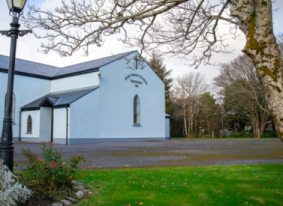 Church of the Holy Family, BallycroyMass Centre - National School – InnisbiggleChristopher J. Ginnelly(098) 49 134 (086) 89 33 278ballycroyparish@gmail.comJames M Cribben, Geesala (087) 64 69 01618th Sept  2022www.ballycroyparish.ieSaturday 17th  SeptVigil Mass 8pmBallycroySunday 18th  SeptSunday Mass 11.30amBangorSaturday 24th  SeptVigil Mass 8pmBangorSunday 25th  SeptSunday Mass 11.30amBallycroySaturday 1st  OctVigil Mass 8pmBallycroySunday 2nd  OctSunday Mass 11.30amBangorSaturday 9th  OctVigil Mass 8pmBangorSunday 10th  OctSunday Mass 11.30amBallycroyReaders ScheduleReadersEucharistic MinistersSat 17th Sept 8pmFamilyC. TogherSun 25th Sept 11.30amFamilyM. SweeneySat 1st Oct  8pmFamilyP. GintySun 9st Oct  11.30amFamilyB. ShanaghanAltar Society Schedule: Thanks to is Kathleen R:  A McManamon, J. Keane, G Grealis G3: for looking after the church last week. This week is Christina T: M Keane, M. Conway, K ‘or’ N Campbell G4Altar Society Schedule: Thanks to is Kathleen R:  A McManamon, J. Keane, G Grealis G3: for looking after the church last week. This week is Christina T: M Keane, M. Conway, K ‘or’ N Campbell G4Week to 25st SeptChristina T: M Keane, M. Conway, K ‘or’ N Campbell G4Week to 2nd  OctPatricia G:  M Sweeney (Tar), M McGowan (C’ann), J Campbell   G1Week to 9th OctBernie S:    M Cafferkey, B McGowan, S Carolan G2Week to 16th OctKathleen R:  A McManamon, J. Keane, G Grealis G3